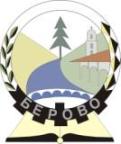 Димитар Влахов 10, Берово2330 БеровоТел/факс:.033/471  057 email: so.berovo@t.mk Општина БеровоОпштина БеровоОдделение за локален економски развојГ1   ПРОГРАМА  ЗА    ПОДРШКА НА  ЛОКАЛНИОТ  ЕКОНОМСКИ РАЗВОЈ НА ОПШТИНА БЕРОВО ЗА 2021 ГОДИНАДатум: декември 2020 година	Одделение за ЛЕР Раководител:Ѓорѓи Пеовски--------------------------------------Врз основа на член 22 став 1 точка 3, член 36 и член 62 од Законот за локална самоуправа („Сл. весник на РМ“ бр.5/02), а во врска со член 16 став 1 точка 3, член 19 став 1 точка 3  и член 73 од Статутот на Општина  Берово („Службен гласник на Општина Берово“ бр.13/02 и 18/07, 30/08, 20/10 и 20/19), Советот на Општина Берово на   42 -та седницата одржана  на  15.12. 2020 година, донесеПРОГРАМА ЗА ПОДРШКА НА ЛОКАЛНИОТ ЕКОНОМСКИ РАЗВОЈ НА ОПШТИНА БЕРОВО ЗА 2021 ГОДИНАВоведСпецифичните стратегиски приоритети за развој на локалната економија, факторите кои го условуваат економскиот раст, бизнис заедницата, граѓанското општество и технолошкото знаење се дел од процесот на планирање на програмата за поддршка на локалниот економски развој. Истата треба да овозможи поместување на можности, односно преку процес на иновации и инвестиции да создаде заедничка визија за подобри услови кон одржлив локален развој. Во процесот на планирање иницијативите ќе имаат јасно определена содржина, која ќе одговара на локалните проблеми. Вклученоста на цела мрежа луѓе и институции претставува клучен елемент за локалниот економски развој. Физичкиот и човечкиот капитал, природните ресурси и технолошкото знаење се фактори кои доколку правилно се искористат во голема мера ќе ја унапредат конкурентната способност на локално ниво, а истовремено ќе допринесат за промовирање и создавање дополнителна вредност на локалните бизниси, самовработување и вработување на локалнта заедница. Соработката, меѓусебната доверба, посветеноста на одбраните субјекти, нивната експертиза, кредибилитет во локалната средина и нивното влијание во планирањето на процесот на локален економски развој ќе овозможат развој на активности соодветни на нивото на економска развиенот и поставување јасни остварливи и мерливи цели. Воспоставувањето механизми ќе ја дефинираат развојната патека кон посакуваната крајна цел и ќе го придвижат економскиот развоен процес. Имајќи ја предвид јасната претстава за двигателите на локалниот економскиот развој, постојната конкурентна позиција и начинот на функционирање, програмата за поддршка на локалниот економски развој преку воведување различни видови стимулации, пристапи и активности предвидува мерки за подобрување на состојбите во општината. Важно е да се спомене дека сите мерки кои ги предлага и презема локалната самоуправа се индиректни и поттикнувачки, со што се овозможува реализација на најдобрата практика за развој и одржлив еконоимски раст која ја спроедуваат локалните чинители од бизнис заедницата и населението, бидејќи подготвеноста за активно учество на заедницата е пресудна за успешно спроведување на иницијативите наведени во Програмата за поддршка на локалниот економски развој. Процесот на планирање на програмата е базиран врз законските обврски на јавните институции меѓутоа и врз база на непосредното учество на заедницата и граѓанското општество (граѓанскиот сектор, месните заедници, асоцијации и сл.),   преку заеднички напори и јавни програми и проекти кои овозможуваат достигнување на заедничката визија за создавање на услови за одржлив локален развој.Локалниот економски развој претставува организирана дејност на заедницата при што се преземаат мерки и активности, форми и облици за одржлив економски развој. Локалниот економски развој се однесува на луѓето од локалната заедница кои меѓусебно соработуваат со цел да се постигне одржлив економски раст, кој придонесува кон подобрување на квалитетот на живот за сите граѓани во заедницата. Со стратешкото планирање кое е дел од програмата за локален економски развој на општина Берово локалната заедница врши конкретен чекор кон опредметување на ефектите од децентрализацијата како политички процес и јакнењето на демократските односи, а посебно демократското вклучување на граѓаните во процесот на одлучување. Програмата за подршка на локалениот економски развој се подготвува врз основа на Интегрираниот план за локален развој на општина Берово за 2019-2022 година, Стратегија за развој на туризмот во Општина Берово 2019 – 2029, и посочените приоритети на граѓаните во процесот на подготовка на програмата, а се усвојува врз основа на надлежностите на Локалната самоуправа кои произлегуваат од Законот за Локална Самоуправа, Статутот на општина Берово, други позитивни законски одредби како и препораките на Европската Унија за подобрување на процесот за децентрализација и креирање на буџетите на единиците на локалната самоуправа согласно транспарентно и плански усвоени развојни документи. Подготовката на програмата се базира врз претходно изработените проценки и анализи во сите тематски области во кои локалната самопурава има законски надлежности. Воедно, подготовката на програмата е во согласност со насоките на ЕУ и на Владата за користење на ИПА фондовите, што во основа ја имаат неопходноста од примена на оваа методологија за подготовка на програми за работа и буџетско планирање.Согласно претходно наведените насоки и должности, во рамките на стратегиските документи за развој на Општина Берово, вклучени се програмите за работа и буџетско планирање на сите Одделенија во Локалната Самоуправа на Општина Берово, при што одделението за Локален Економски Развој, за буџетската 2021 година ја предвидува програмата Г1, Подршка на локалниот економски развој.1.  Извори на финансирање на програматаПрограмата предвидува приходна ставка од:2.  Нацрт Програма за подршка на локалниот економски развој на ОпштинаБерово за 2021 годинаОпштина Берово преку Одделението за Локален Економски Развој, согласно своите надлежности и задолженија, а во насока на подобрување на економската клима и условите за локален развој, според претходно усвоените и дефинирани  стратешки цели и приоритети ја базира Програмата за подршка на локалниот економски развој за буџетската 2021 година.2.1 	Операционализација на Стратегија за локален економски развој преку партиципативно учество на заедницата	2.1.1.  Финансирање на локални микро проекти за поттикнување на локалниот економски развој преку ЈАВЕН ПОВИК за предлог проекти. Критериумите, предусловите, процедурите и постапките кои треба да се остварат ќе бидат објавени по пат на јавен повик за финансирање микропроекти согласно стратегијата за развој со вклучување на МЗ, MСП, НВО за предлози кои се од јавен интерес за подобрување на квалитетот на живот на граѓаните за 2021 година.Предвиден буџет                                                                  500.000,оо ден2.1.2. Организирање на Форуми во заедницата во согласност со Статутот на ЕЛС Општина БеровоПредвиден буџет                                                                                                                       	2.1.3. Спроведување на Интегрираниот план за локален развој на општина Берово за 2019-2022 година.	2.1.4 Изработка на нова стратегија и Програма за Енергетска ефикасност согласно Законот за енергетика и стратегиите преку организирање на работилници и вклучување на локалната заедница со експерти за исработка на Програмата за ЕЕ на Општина Берово за периодот од 2022 до 2024Предвиден буџет                                                                                             200.000,оо денВкупно планиран буџет за 2.1:                                                                  700.000,оо ден2.2. Поддршка на развојот на МСП и претприемништвото	Предвидените активности за поддршка се во согласност со националната развојна политика за претприемништво и националната стратегија за развој на МСП во смисла на создавање на глобална рамка за развој на поволна деловна клима. Еден од субјектите преку кој ќе се иницира подобрување на развојот во регионот со подобрување на претприемачкиот дух во заедницата како иницијатива која ќе помогне на младите лица да отпочната свој бизнис, воведдување на нови технологии, промоција и обуки за неговите членови, поттикнување на прекуграничната соработка во координација со локалната самоуправа е АВРСМ Центар за вработување во Берово, регионалните институции како што е Центарот за развој на источниот плански регион и во неговите рамки формираниот Регионален Бизнис Центар на ИПР, Фондот за иновации како и други заинтересирани страни.Малите и средните претпријатија претставуваат движечка сила на економскиот развој и поради тоа потребно е континуирано да се работи на изнаоѓање стимулативни мерки за отварање на нови МСП, но исто така треба да им се даде поддршка на постоечките претпријатија во Општина Берово во нивните напори да најдат нови пазари и да ја подобрат својата конкурентност, со што ќе се даде придонес во развојот на локалната економија, отварањето на нови работни места и намалувањето на невработеноста во Општина Берово преку програмите на АВРСМ.	Поддршката во развојот на МСП и претприемништвото е планирана да се реализира преку следниве активности:- 	Модели на соработка со МСП, НВО, фондации и заинтересирани групи на граѓани2.2.1.. Обуки за подигнување на вештини и знаења (организација на обуки за информирање, едуцирање, доквалификации или преквалификации на човечките ресурси во стопанството).2.2.2. Поддршка на активнстите за промоција на постојните капацитети и соработка со можни инвеститори (постојни хали и изнамјување на истите, опрема и човечки ресурси)2.2.3. Заедничка промоција и маркетинг (заедничко општинско настапување и учество на саеми и други форми на презентација на општината и стопанството). Настапот на саеми надвор од oпштината како и организација на општински саеми би се реализирала по пат на меѓусебно партнерство2.2.4. Одржување на работни состаноци на постојаното работно тело на „Локален Економски Социјален Совет“ (ЛЕСС) при општина БеровоВкупно планиран буџет за 2.2.                                                                                           2.3. Рационална употреба и искористување на природните ресурси во функција на локалниот економски развој	Искористувањето на сите ресурси во функција на локалниот економски развој, согласно стратегиитe за развој на Општина Берово, се темели на рационалната употреба преку следниве активности:2.3.1.	Едукативно информативни работилници и семинари за можностите за искористување на средствата од ИПАРД 2 програмата како и за средствата од АФПЗРР.Едукативните семинари ќе ги опфатат некои од мерките во Инструментот за претпристапна помош за рурален развој на европската унија ИПАРД 2014-2020 како што се:Инвестиции во физички средства на земјоделски стопанстваПоддршка за воспостваување на групи на производителиИнвестиции во физички средства за преработка и маркетинг наземјоделски и рибни производиАгроеколошки мерки и органско производствоСпроведување на стратегии за локален развој – ЛЕАДЕР пристапИнвестиции во рурална јавна инфраструктураДиверзификација на земјоделски стопанства и развој на бизнисВоспоставување и заштита на шуми	Семинарските и едукативни работилници за подигање на капацитетите на потенцијалните корисници ќе се организираат преку предавања на експертите од МЗШВ, а во соработка со одделението за локален економски развој, за аплицирање и подготовка на проекти.2.3.2. Поттикнување на брендирање на производи и услуги во локалната економија. 	Целта на брендирањето е да се издиференцира производот или услугата во однос на конкуренцијата на пазарот, како и целта кај потрошувачот да креира уникатна и единствена перцепција за производот или услугата од општината. Платформата на која што брендирањето ја игра својата улога не е пазарот на производ и услуга туку свеста на потрошувачот или конзументот. Во суштина купувачот (потрошувачот) е тој што стои пред дуќанот или угостителскиот објект и од „десетина” идентични или слични производи или услуги избира каде ќе ги потроши своите пари.	Активноста предвидува воведување на процедури, ознаки и правилници за користење на локално лого и знак за типични локални производи и услуги, при што Општината ги издава дозволите за користење на определен знак (лого) или слоган во согласност со исполнување на стандардите и условите пропишани во правилникот за користење на брендот.- На пример: Локално произведена храна (за угостителски објекти во кои што менијата ќе содржат минимум 60 % локално произведени прехранбени продукти)- Автентичен локален сувенир (за продажни објекти на сувенири, ракотворби и сл. Производи со автентично локално потекло и производство).- Кеси, копрпи, торби и други средства за пакување со лого и слоган на брендот во трговската мрежа.Предвиден буџет                                                                 120.000,оо денВкупно планиран буџет за 2.3.                                                               120.000,00 ден            2.4. 	Поттикнување на партнерства и стимулативни мерки	Еден од најважните аспекти за развој на локалната економија е поттикнувањето на партнерствата и зајакнување на стопанството преку воведување на стимулативни мерки.Согласно Стратегиите за развој на Општина Берово и стратешките цели во делот на локалната економија од развојниот акционен план, предвидено е да се реализираат:2.4.1. Етно плоштад фестивал-Саем на алтернативни форми на туризам-Малешевијата на дланка (Понуда, храна, активности, сместување).	Саемот во организација на Општина Берово, треба да овозможи презентација на целокупната понуда во сегментот на алтернативните форми на туризмот како стопанска гранка која што најнепосредно носи економски бенефит на најширок круг на семејства и граѓани на општината. Веќе една деценија наназад ова е најбрзорастечкиот сегмент во туризмот на глобално ниво. Воедно тоа ќе представува и вистинска можност за воспоставување на меѓусебни мрежи и асоцијации за соработка и заеднички настап на хотелиерите, туристичките организации, туроператори и даватели на услуги, а ќе се реализира како:Традиционална култура, обичаи, манифестации и фолклорЕтно работилница: Традиционална облека храна обичаи и др,Малешевијата на дланка, продажен дел на ракотворби, сувенири и еколошки производи (здрава храна),Презентација на традиционалната  кујна од малешевијатаРепарација на постојните и изработка на дрвени тезги Предвиден буџет                                                                                                                 2.4.2.    Субвенционирање за набавка на велосипед.Со цел да го стимулира користењето на велосипеди, здрави навики и намалување на загадувањето општина Берово, на граѓаните кои ќе купат нов велосипед ќе им субвенционира дел од трошоците во износ од 50 % од вредноста на велосипедот, но не повеќе од 6.000,00 денари по лице, со вклучен персонален данок на доход. Оваа активност ќе се реализира преку објава на јавен повик кој пак ќе биде реализиран по принципот „прв дојден, прв услужен“, се до исцрпување на средствата планирани во буџетот на општина Берово за оваа намена. Право на користење на субвенцијата ќе имаат сите жители на општина Берово кои ќе ги исполнат условите од Правилникот и Јавниот повик.Предвиден буџет                                                                 600.000,00 ден.Вкупно планиран буџет за 2.4:                                                                  600.000,00 ден. 2.5. 	Средства за учество во имплеметација на проекти	Во оваа програмска ставка се предвидени реализација на активности кои се во рамки на севкупниот локален економски развој, а претставуваат активности кои ќе се реализираат во рамки на проекти финансирани од домашни и меѓународни донатори. Според утврдените правила при апликацирање за одредени проекти, во зависност од донаторот се наметнува потребата од обезбедување на средства за сопствено учество кои мора да се исполнат и се основен предуслов за аплицирање на проекти за одредени програми. Секој донатор определува посебни услови кои локалната самоуправа треба да ги обезбеди како составен дел од апликацијата за соодветниот проект. Со оваа ставка се предвидуваат средства за сопствено учество во следните области:2.5.1.	Воспоставување на партнерски односи со Европски градови и општини од земји членки на ЕУ во функција на искористување на средства од ЕУ фондови особено од Програмата Европа за граѓаните и др. За реализација на овие активности е неопходно да се организираат средби на представници од сите свери во Општината Берово. Tрошоците се предвидени во рамки на буџетот од проектот во вид на патување, престој и материјали за средбите. Овие активности се планирани да се реализираат до ктајот на 2021 година во рамки на Мерката "Networks of Town" of the Europe for Citizens Programme - named  "EU Citizens' Action for Smart Historic Villages" (Acronym: EuSave) во која партнери се 8 земји од ЕУ.2.5.2.  Реализација на проект од ИПА фоондовите Interreg-IPA CBC PROGRAMME: 2014TC16I5CB006-2018-2 за проектот „ Заштита на жителите од една планина долж две реки“ за кој средствата се рефундираат после извршена ревизија и одобрување за прифатливи трошоци за двата партнери ЕЛС општина Берово и Општина Струмјани. Истите се дел и од развојните програми а како проекти одобрени и усвоени од Советот на општина Берово. Вкупната финасиска конструкција за проектот е 24.587.003,00 денари (399.788,66 еур) и ќе се имплементира во период од 2 години. Во 2021 година активностите на проектот ќе се финализираат за што се предвидени 4.723.609,00 денари.Предвиден буџет                                                                                       		                  2.5.3.  Буџетско учество за финасирање со повраток на средствата по одобрена ревизија за реализација на проекти од ИПА фоондовите Interreg-IPA CBC PROGRAMME: 2014TC16I5CB006-2018-2 за проектот „Волонтери преку граница“ за кој средствата се рефундираат после извршена ревизија и одобрување за прифатливи трошоци за двата партнери ЕЛС општина Берово и Општина Струмјани. Истите се дел и од развојните програми а како проекти одобрени и усвоени од Советот на општина Берово. Вкупната финасиска конструкција во проектот е 24.460.955,00 денари (397.739,11 ЕУР), само Општина Берово како партнер има 12.223.609,00 денари (198.757,88 ЕУР) и ќе се имплементира во период од 2 години. Целта на проектот е првенеција и ублажување на природните и вештачките катастрофи, со прекугранично влијание. Активностите на проектот предвидуваат набавка на специјално возило со модули за интервенција за пожар и чистење на снежни наноси и тоа едно во Општина Берово и едно во општина Сандански. Преку реализација на проектните активности предвидено е да се одржат и заеднички обуки со цел подигање на јавната свест за превенција од ризиците кои можат да се случат при приодните катастрофи, каде што ќе бидат вклучени доброволци од двете страни на границата.Проектот се очекува да започне во текот на 2021 година. за што согласно развојната програма се предвидени 7.500.000,00 денари.2.5.4 	Реализација на проектот „Солидарност во заедницата 2“ за Општинско корисна работа согласно Договорот и Анекс 1 бр. 03-2636/2 од 17.09.2020 година помеѓу Општина Берово, АВРСМ и УНДП во висина од 597.600,00  од кои во IV квартал 244.800,00 мкд во 2020 мкд, а во I квартал 259.200,00 мкд, II квартал 93.600,00 мкд од 2021 година со сопствено учество од 20% со одбрени 2 образовни асистенти од сопствени средства или 293 400, мкд. Во проектот се нагажирани 14 невработени лица за околу 180 крајни корисници, во три области и тоа: грижа за стари и изнемоштени лица, образовни асистенти и грижа за деца со попреченост.2.5.5	Реализација на проектот „Од акција до еднакви можности 2“ за Општинско корисна работа согласно Договорот и Анекс 3 бр. 03-2635/3 од 25.09.2020 година помеѓу Општина Берово, АВРСМ и УНДП во висина од 639.600,00  од кои во IV квартал 261.000,00 мкд во 2020 мкд, а во I квартал 297.000,00 мкд, II квартал 81.000,00 мкд од 2021 година. Во проектот се нагажирани 11 невработени лица за околу 130 крајни корисници, во четири области и тоа: грижа за стари и изнемоштени лица, медицински аниматори, грижа за деца со попреченост и музички соработници.2.5.6	Реализација на проектот „Штип и Берово заедно за подобрување на условите за живеење за Ромската заедница“. Проектот е аплициран во рамките на ИПА програмата повик EuropeAid/168111/DD/ACT/MK – ЕУ за Ромите и граѓаните кои живеат во сиромаштија “, за обезбедување на финансии за инвестирање во подобрување на условите за домување и инфраструктура во ромската населба во општина Берово. Од вкупната вредност 800,000 евра се обезбедени од Европската Комисија додека 90,000 евра треба да се обезбедат од двете општини Штип и Берово, од кои Општина Берово ќе учествува во проектот со сопствено кофинансирање во износ од 19,330 евра, а остакот на средствата ќе бидат обезбедени од Општина Штип.Вкупно планиран буџет за 2.5.                                                                  27.131.029,00 ден2.6. 	Други oперативни расходи и договорни услугиЗа реализација на активностите на Програмата за подршка на локалниот економски развој за 2021 година, потребни се средства кои се наопходни за реализација на договори за одредени услуги со правни или физички лица или хонорари без кои не би можеле да се реализираат предвидените содржини во 2021 година2.6.1. Одржување и контрола на Системот за управување со квалитет по новиот стандард ISO 9001:2015 спроведување на Политиката за квалитет, која е дел од целокупната работна политика на институцијата и е заснована на примена и одржување на работен систем и на принципот за унапредување со квалитетот. Целта е потполно задоволување на барањата и воспоставување на новиот стандардот ISO 9001:2015, потребите и очекувањата на корисниците, со став за континуирано подобрување на системот за управување со квалитетот и зголемување на ефективноста и ефикасноста на комплетното работење на ЕЛС Општина Берово.Предвиден буџет                                                                                             120.000.оо денВкупно планиран буџет за 2.6. 	    120.000.00 ден. 2.7 Подготовка на проектиУспешноста и реализацијата на зацртаните проектни активности на вработените во одделението за Локален економски развој е најдиректно поврзано со степенот на нивната обученост и стручност, затоа е неопходно континуирано подигнување на капацитетите на човечките ресурси во одделението за ЛЕР и приближување кон европските стандарди.Оваа програма за подигнување на капацитетот на човечките ресурси, планирана е да се оствари преку:2.7.1. Учество на стручни обуки, тренинзи, семинари, работилници, конференцииПредвиден буџет                                                                                                      0.оо ден2.7.2. Превод на проектна документација и стручна литератураПредвиден буџет                                                                                              50.000.оо ден2.7.3. Консултантски услуги за специфични проектни активностии подготовка на проектна документацијаПредвиден буџет                                                                                             100.000,оо денВкупно планиран буџет за 2.7:                                                                 150.000.оо ден. 2.8. Опрема и софтвери за ИКТ 	За потребите на администрацијата и нејзино секојдневно функционирање а со цел подобра испорака на услугите кон граѓаните и компатибилност при користењето на е-апликациите потребно е да се изврши обновување на застарената ИКТ опрема, набавка и замена на потрошен материјал и делови за опремата. Од особено значење е обновување на лиценцираните софтверите со кои одредени области на давање на услуги кон крајните корисници (граѓаните и фирмите) се користат од страна на општината како и воведување на нови софтверски решенија со цел ефикасно и ефективно работење на институцијата без влијание на човечкиот фактор. За непречено функционирање на ИТ и работата на службениците потребно е и целосна реконструкција на интранет внатрешна мрежа во Општина Берово.	2.8.1. Набавка ИКТ, Мултифункционален принтер со А3, UPS батерија.                 Предвиден буџет                                                                                            150.000.оо ден2.8.2. Обновување на Firewall лиценца за серверПредвиден буџет                                                                                             120.000,оо ден2.8.3. Набавка на Клиентски софтвер за анти-вирусна заштита на работни станици (Microsoft Windows 10 Pro, 8.1 Pro, 8 Pro,7 Pro, Vista SP2, XP Pro SP3), мобилни уреди (Android  4.x – 7.0 ; iOS 8.0 – 9.3; Windows Phone 8.1, 10) и сервери (Microsoft Windows Server 2003 R2, 2008 R2,  2012 R2) за 1 годинаПредвиден буџет                                                                                          80.000,00.оо ден2.8.4.Одржување на ЛТАС софтвер за локални даноци и такси по склучен договор со АСПЕКТ доо СкопјеПредвиден буџет                                                                                             43.000.оо ден2.8.5. Одржување на Интегриран систем за финансиски менаџмент по склучен договор со ЕДУСОФТ од Скопје во кој се опфатени: 1.Финансово работење со следење на буџет,2. Плати со кадровска евиденција, 3.Благајничко работење, 4.Основни средства, 5.Ситен инвентарПредвиден буџет                                                                                               40.000.оо ден2.8.6. Одржување на Пакет за Канцелариско и архивско работење 2.0 со скенирање и дистрибуција,Информационен систем за инспекциски надзор, ,Информационен систем за патен сообраќај, ,Информационен систем за уписник ИП1,Евиденција на предмети од првостепена управна постапка УП1 и Евиденција на предмети од преставки и предлози УПППредвиден буџет                                                                                               79.000.оо ден2.8.7. Одржување на компјутери и принтериПредвиден буџет                                                                                             140.000.оо ден2.8.8  Набавка и монтажа на компујтерска мрежа, рутери и други елементи за поврзување на персоналните компјутери на сервер Предвиден буџет                                                                                            250.000.оо денВкупно планиран буџет за 2.8:                                                                 902.000,00 ден. ВКУПЕН БУЏЕТ:                                                                            29.723.029,00 ДЕН3. РекапитуларНАЦРТ ПРОГРАМА ЗА ПОДРШКА НА ЛОКАЛНИОТ ЕКОНОМСКИ РАЗВОЈ НА ОПШТИНА БЕРОВО ЗА 2021 ГОДИНАБрој 09-4041/1                                          		         			 Совет на општина Берово				15.12.2020 год.                                                  		          			ПретседателБерово 			                           				   Јован Матеничарски1.Буџетот на Општина Берово 3.976.995,00 ден.2.Приходи по други основи - донации25.746.034,00 ден.ВкупноВкупно29.723.029,00 ден.Бр.АктивностОписСредства од буџет МКДСредства од донацииВКУПНО2.1.Операционализација на Стратегија за локален економски развој преку партиципативно учество на заедницата2.1.1. Финансирање на локални микро проекти за поттикнување на локалниот економски развој преку модел на ЈАВЕН ПОВИК за предлог проекти согласно стратегијата за развој со вклучување на МЗ, MСП, НВО за предлози кои се од јавен интерес за подобрување на квалитетот на живот на граѓаните за 2021 година.500.000/500.0002.1.Операционализација на Стратегија за локален економски развој преку партиципативно учество на заедницата2.1.2. Организирање на Форуми во заедницата во согласност со Статутот на ЕЛС Општина Берово///2.1.Операционализација на Стратегија за локален економски развој преку партиципативно учество на заедницата 2.1.3. Спроведување на Интегрираниот план за локален развој на општина Берово за 2019-2022 година.///2.1.Операционализација на Стратегија за локален економски развој преку партиципативно учество на заедницата2.1.4 Изработка на нова стратегија и програма за Енергетска ефикасност согласно Законот за енергетика и стратегиите преку организирање на работилници и вклучување на локалната заедница со експерти за исработка на Програмата за ЕЕ на Општина Берово за периодот од 2022 до 2024200.000/200.000 	Вкупно 2.1.  	Вкупно 2.1. 700.000/700.000700.0002.2.Поддршка на развојот на МСП и претприемништвото2.2.1. Заедничка промоција и маркетинг (заедничко општинско настапување и учество на саеми и други форми на презентација на општината и стопанството). Настапот на саеми надвор од oпштината како и организација на општински саеми би се реализирала по пат на меѓусебно партнерство.///2.2.Поддршка на развојот на МСП и претприемништвото2.2.2. Обуки за подигнување на вештини и знаења (организација на обуки за информирање, едуцирање, доквалификации или преквалификации на човечките ресурси во стопанството).///2.2.3. Поддршка на активнстите за промоција на постојните капацитети и соработка со можни инвеститори (постојни хали и изнамјување на истите, опрема и човечки ресурси)///2.2.4. Одржување на работни состаноци на постојаното работно тело на новоформираниот „Локален Економски Социјален Совет“ (ЛЕСС) при општина Берово///Вкупно 2.2.Вкупно 2.2.//0,000,00Рационална употреба и искористување на природните ресурси во функција на локалниот економски развој2.3.1.Едукативно информативни работилници и семинари за можностите за искористување на средствата од ИПАРД програмата како и за средствата од АФПЗРР. Едукативните семинари ќе ги опфатат сите Мерки од ИПАРД 2 програмата и тоа:Инвестиции во физички средства на земјоделски стопанстваПоддршка за воспостваување на групи на производителиИнвестиции во физички средства за преработка и маркетинг наземјоделски и рибни производиАгроеколошки мерки и органско производствоСпроведување на стратегии за локален развој – ЛЕАДЕР пристапИнвестиции во рурална јавна инфраструктура и др.Диверзификација на земјоделски стопанства и развој на бизнисВоспоставување и заштита на шуми///2.3.2. Поттикнување на брендирање на производи и услуги во локалната економија. Активноста предвидува воведување на процедури, ознаки и правилници за користење на локално лого и знак за типични локални производи и услуги, при што Општината ги издава дозволите за користење на определен знак (лого) или слоган во согласност со исполнување на стандардите и условите пропишани во правилникот за користење на брендот.120.000/120.000Вкупно 2.3.Вкупно 2.3.120.000/120.000,00120.000,002.4Поттикнување на партнерства и стимулативни мерки2.4.1. Етно плоштад фестивал-Саем на алтернативни форми на туризам-Малешевијата на дланка////2.4Поттикнување на партнерства и стимулативни мерки2.4.2. Субвенционирање за набавка на велосипед.Со цел да го стимулира користењето на велосипеди, општина Берово, на граѓаните кои ќе купат нов велосипед ќе им субвенционира дел од трошоците во износ од 50 % од вредноста на велосипедот, но не повеќе од 6.000,00 денари по лице, со вклучен персонален данок на доход. Оваа активност ќе се реализира преку објава на јавен повик кој пак ќе биде реализиран по принципот „прв дојден, прв услужен“, се до исцрпување на средствата планирани во буџетот на општина Берово за оваа намена.600.000/600.000600.000Вкупно 2.4.Вкупно 2.4.600.000/600.000,00600.000,002.5.Средства за учество во имплеметација на меѓународни проекти2.5.1 Воспоставување на партнерски односи со Европски градови и општини од земји членки на ЕУ со користење на средства од ЕУ фондови. ПРОГРАМА која е аплицирана од Мерката "Networks of Town" of the Europe for Citizens Programme - named “EU Citizens' Action for Smart Historic Villages" (Acronym: EuSave) во која партнери се 8 земји од ЕУ/230.625 (3.750 евр)230.625 230.625 2.5.Средства за учество во имплеметација на меѓународни проекти2.5.2. Реализација на проект од ИПА фоондовите Interreg-IPA CBC PROGRAMME: 2014TC16I5CB006-2018-2 за проектот „ Заштита на жителите од една планина долж две реки“/4.723.6094.723.6094.723.6092.5.Средства за учество во имплеметација на меѓународни проекти2.5.3 реализација на проекти од ИПА фоондовите Interreg-IPA CBC PROGRAMME: 2014TC16I5CB006-2018-2 за проектот „Волонтери преку граница“/7.500.0007.500.0007.500.0002.5.Средства за учество во имплеметација на меѓународни проекти2.5.4. Реализација на проектот „Солидарност во заедницата 2“ за Општинско корисна работа согласно Договорот и Анекс 1 бр. 03-2636/2 од 17.09.2020 година помеѓу Општина Берово, АВРСМ и УНДП196.200352.800549.000549.0002.5.Средства за учество во имплеметација на меѓународни проекти2.5.5 Реализација на проектот „Од акција до еднакви можности 2“ за Општинско корисна работа согласно Договорот и Анекс 3 бр. 03-2635/3 од 25.09.2020 година помеѓу Општина Берово, АВРСМ и УНДП/639.000639.000639.0002.5.6 Реализација на проектот „Штип и Берово заедно за подобрување на условите за живеење за Ромската заедница“.1.188.79512.300.00013.488.79513.488.795Вкупно 2.5.Вкупно 2.5.1.384.995,0025.746.034,0027.131.029,0027.131.029,002.6.Oперативни расходи и договорни услуги2.6.1. Одржување и контрола на Системот за управување со квалитет по новиот стандард ISO 9001:2015 спроведување на Политиката за квалитет, која е дел од целокупната работна политика на институцијата и е заснована на примена и одржување на работен систем и на принципот за унапредување со квалитетот. Целта е потполно задоволување на барањата и оддржување на стандардот ISO 9001:2015, со континуирано подобрување на системот за управување со квалитетот и зголемување на ефективноста и ефикасноста на комплетното работење на ЕЛС Општина Берово.120.000,00/120.000,00120.000,00Вкупно 2.6Вкупно 2.6120.000,00120.000,00120.000,002.7.Подготовка на проекти2.7.1. Учество на стручни обуки, тренинзи, семинари, работилници, конференции ////2.7.Подготовка на проекти2.7.2. Превод на проектна документација и стручна литература 50.000/50.00050.0002.7.Подготовка на проекти2.7.3. Консултантски услуги за специфични проектни активностии подготовка на проектна документација 100.000,00/100.000,00100.000,00Вкупно 2.7Вкупно 2.7150.000,00/150.000,00150.000,002.8.Опрема за ИКТ2.8.1. Набавка ИКТ опрема, Мултифункционален принтер со А3, UPS батерија        150.000,00///2.8.Опрема за ИКТ2.8.2. Обновување на Firewall лиценца за сервер 120.000,00///2.8.Опрема за ИКТ2.8.3. Набавка на Клиентски софтвер за анти-вирусна заштита на работни станици (Microsoft Windows 10 Pro, 8.1 Pro, 8 Pro,7 Pro, Vista SP2, XP Pro SP3), мобилни уреди (Android  4.x – 7.0 ; iOS 8.0 – 9.3; Windows Phone 8.1, 10) и сервери (Microsoft Windows Server 2003 R2, 2008 R2,  2012 R2) за 1 година80.000,00///2.8.Опрема за ИКТ2.8.4.Одржување на ЛТАС софтвер за локални даноци и такси по склучен договор со АСПЕКТ доо Скопје43.000,00///2.8.Опрема за ИКТ2.8.5. Одржување на Интегриран систем за финансиски менаџмент по склучен договор со ЕДУСОФТ од Скопје во кој се опфатени: 1.Финансово работење со следење на буџет,2. Плати со кадровска евиденција, 3.Благајничко работење, 4.Основни средства, 5.Ситен инвентар40.000,00///2.8.Опрема за ИКТ2.8.6. Одржување на Пакет за Канцелариско и архивско работење 2.0 со скенирање и дистрибуција,Информационен систем за инспекциски надзор, ,Информационен систем за патен сообраќај, ,Информационен систем за уписник ИП1,Евиденција на предмети од првостепена управна постапка УП1 и Евиденција на предмети од преставки и предлози УПП79.000,00///2.8.Опрема за ИКТ2.8.7. Одржување на компјутери и принтери 140.000,00///2.8.Опрема за ИКТ2.8.8  Набавка и монтажа на компујтерска мрежа, рутери и други елементи за поврзување на персоналните компјутери на сервер250.000,00///Вкупно 2.8Вкупно 2.8902.000,00/902.000,00902.000,00ВКУПЕН БУЏЕТ  ЗА 2021ВКУПЕН БУЏЕТ  ЗА 20213.976.995,0025.746.034,0029.723.029,0029.723.029,00